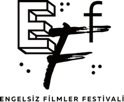 Engelsiz Filmler Festivali“Kısa Film Yarışması”Başvurusunda Son Günler!Sinemaya eşit koşullarda erişimi sağlamak amacıyla 20-26 Ekim tarihlerinde on birincisi gerçekleşecek Engelsiz Filmler Festivali kapsamında, bu yıl üçüncü kez düzenlenen Kısa Film Yarışması’na başvurular 14 Temmuz’da sona eriyor. Konu sınırlaması olmaksızın; kurmaca ve animasyon türünde, süresi 20 dakikayı aşmayan 2022 ve 2023 yapımı kısa filmlerin katılabildiği yarışmaya şu ana kadar 105 başvuru yapıldı. Yarışmanın bu yılki finalistlerini belirleyecek Seçici Kurulu’nda ise sinema yazarı Aslı Ildır, kurgucu Baran Bozdağ ve festivalin Program Yönetmeni Kaan Denk yer alıyor. Farklı kültür ve coğrafyalardan hikayelerin izleyici ile buluşacağı uluslararası yarışmanın finalistleri 4 Ağustos tarihinde açıklanacak. Finalistler; En İyi Film, En İyi Yönetmen, En İyi Senaryo ve Seyirci Özel Ödülü için jüri ve festival izleyicileri tarafından değerlendirilecek. Yarışmada En İyi Film ödülü alan filme 1000 dolar, En İyi Yönetmen ve En İyi Senaryo ödüllerinin sahiplerine ise 500’er dolar para ödülü verilecek.Kısa Film Yarışması’na başvurular filmfreeway.com üzerinden kabul ediliyor. Başvuru koşulları ve Festival’e dair detaylı bilgi için www.engelsizfestival.com ve https://filmfreeway.com/AccessibleFilmFestival adresleri ziyaret edilebilir. www.engelsizfestival.cominstagram.com/engelsizfestival/facebook.com/engelsizfestival/twitter.com/engelsizffDetaylı Bilgi ve Görsel İçin: ZB Medya İletişim Berk Şenöz  - 0546 266 51 44berksenoz@zbiletisim.com 